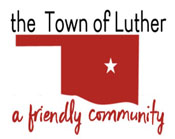 BOARD OF TRUSTEES FOR THE TOWN OF LUTHERL.P.W.A. MEETING AGENDAIn accordance with the Open Meeting Act, Title 25, Section 311 of the Oklahoma Statutes, the Town of Luther, County of Oklahoma, 108 S. Main Street, hereby calls a Regular L.P.W.A. Meeting of the Luther Board of Trustees, Tuesday, December, 8th, 2020 at 7:00 p.m. at Town Hall, 108 S. Main St., Luther, OK 73054.   Call to order.Roll Call.Determination of a quorum.Approval of the Consent Agenda, Previous Meeting’s Minutes, Treasurer’s Report, Review of Claims including Payroll.Trustee Comments.Trustee One (Terry Arps)Trustee Two (Brian Hall)Consideration, discussion and possible action to purchase a water meter for $850.00 plus shipping, for the Chicken Shack at 18725 E Highway 66. Tabled from November 10th meeting.Consideration, discussion, and possible action regarding resolution of a residential customer's water bill. Trustee Three (Trandy Langston)A RESOLUTION # 2020-21 OF THE TRUSTEES OF THE LUTHER PUBLIC WORKS AUTHORITY, OF THE TOWN OF LUTHER, OKLAHOMA, SETTING THE REGULARLY SCHEDULED AUTHORITY MEETINGS FOR CALENDAR YEAR 2021WHEREAS, the Open Meeting Act, codified in 25 O.S. §301, et seq., requires all public bodies to give notice in writing by December 15th of each calendar year of the schedule showing the date, time and place of the regularly scheduled meetings for the following calendar year; andWHEREAS, the Trustees of the Luther Public Works Authority have elected to handle this statutory responsibility through a Resolution.NOW, THEREFORE, BE IT RESOLVED BY THE TRUSTEES OF THE LUTHER PUBLIC WORKS AUTHORITY THAT the regular Authority Meetings for the  Calendar Year 2021 shall be held following the Meeting of the Luther Board of Trustees at 7:00 p.m. on the following dates: 	January 	12th	February	9th	March 		9th	April		13th	May		11th	June		8th	July 		13th	August 	10th	September 	14th	October	12th	November 	9th	December	14thNOW, THEREFORE, BE IT FURTHER RESOLVED THAT the regularly scheduled meetings will be held in Luther Town Hall, 108 South Main, Luther, Oklahoma 73054.Adopted and approved by the Trustees of the Luther Public Works Authority this 8 day of December, 2020.Trustee Four (Jeff Schwarzmeier)Trustee Five (Jenni WhiteNew Business: In accordance with the Open Meeting Act, Title 25 O.S. 311.A.9 of the Oklahoma Statutes, new business is defined as any matter not known about or which could not have been reasonably foreseen prior to the time of posting the agenda.Citizen participation:  Citizens may address the Board during open meetings on any matter on the agenda prior to the Board taking action on the matter. On any item not on the current agenda, citizens may address the Board under the agenda item Citizen Participation. Citizens should fill out a Citizen’s Participation Request form and give it to the Mayor. Citizen Participation is for information purposes only, and the Board cannot discuss, act or make any decisions on matters presented under Citizens Participation. Citizens are requested to limit their comments to two minutes.Adjourn._______________________________________________Kim Bourns, Town Clerk/Treasurer*Agenda Posted Monday, December 8th, 2020 at Luther Town Hall, on the website at www.townoflutherok.com and on Facebook at The Town of Luther, prior to 7:00 pm.